Пожарники 2019г.Экскурсии и походы - одна из самых интересных и увлекательных для ребят форм организации образовательной деятельности. Такую радость ребятам подарила встреча с работниками Пожарной части Правобережного района, которую организовали педагоги и родители подготовительной к школе группы «Колобок» (педагоги Зилихова Э.С., Гусалова Е.Г.)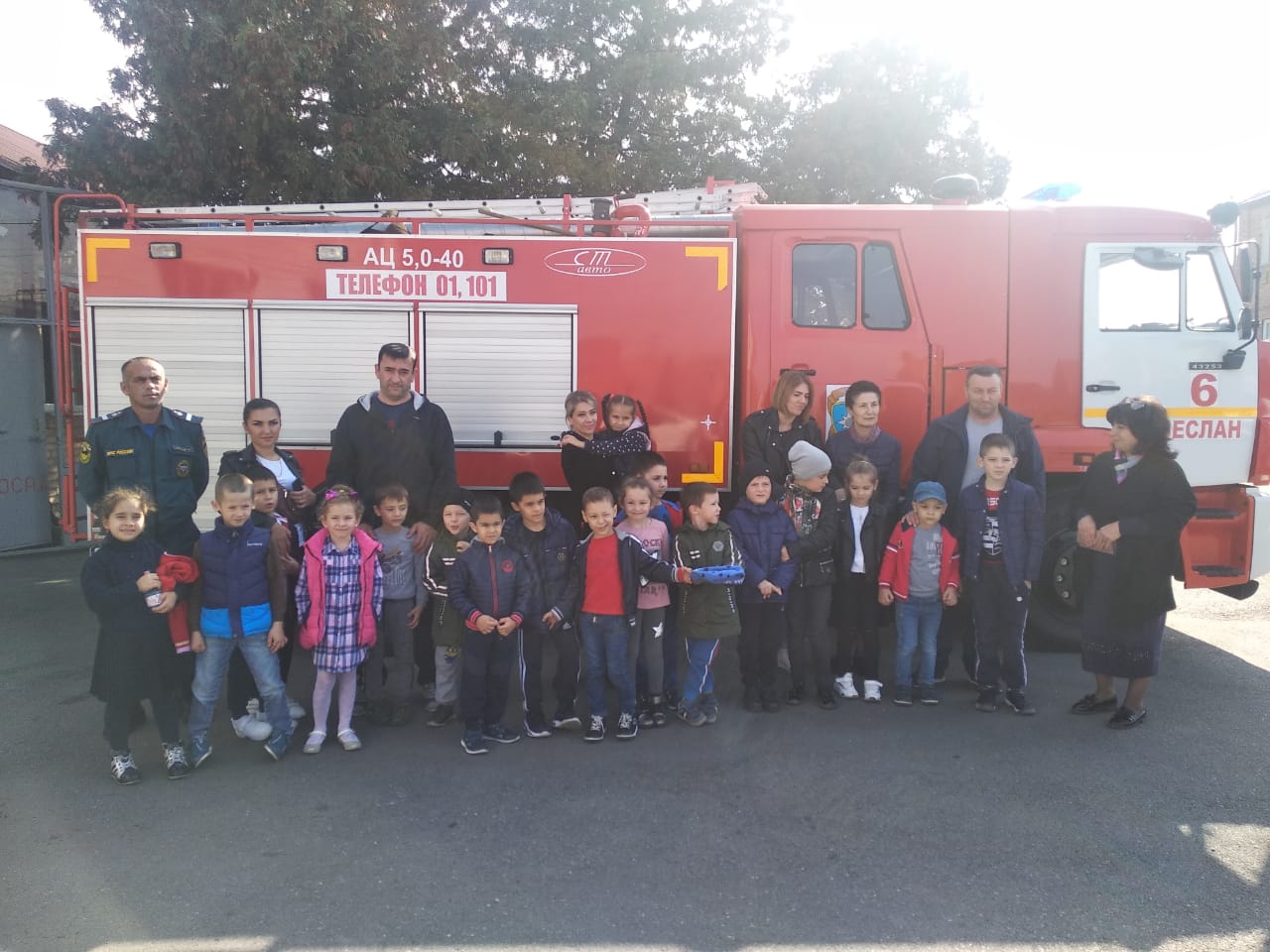 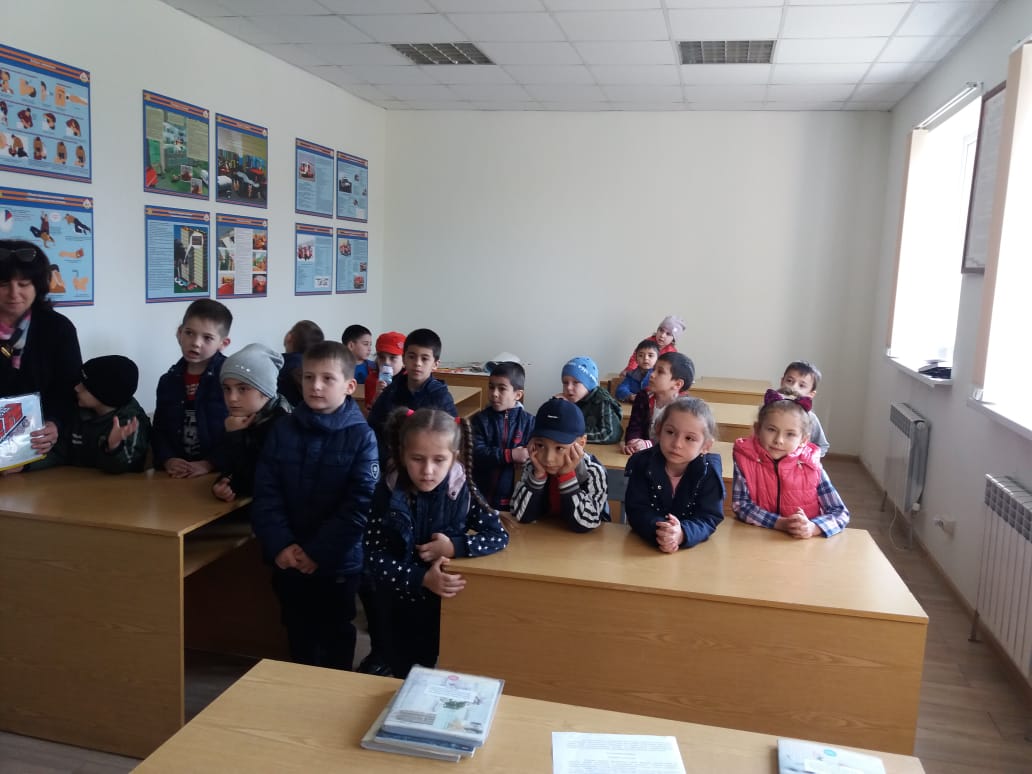 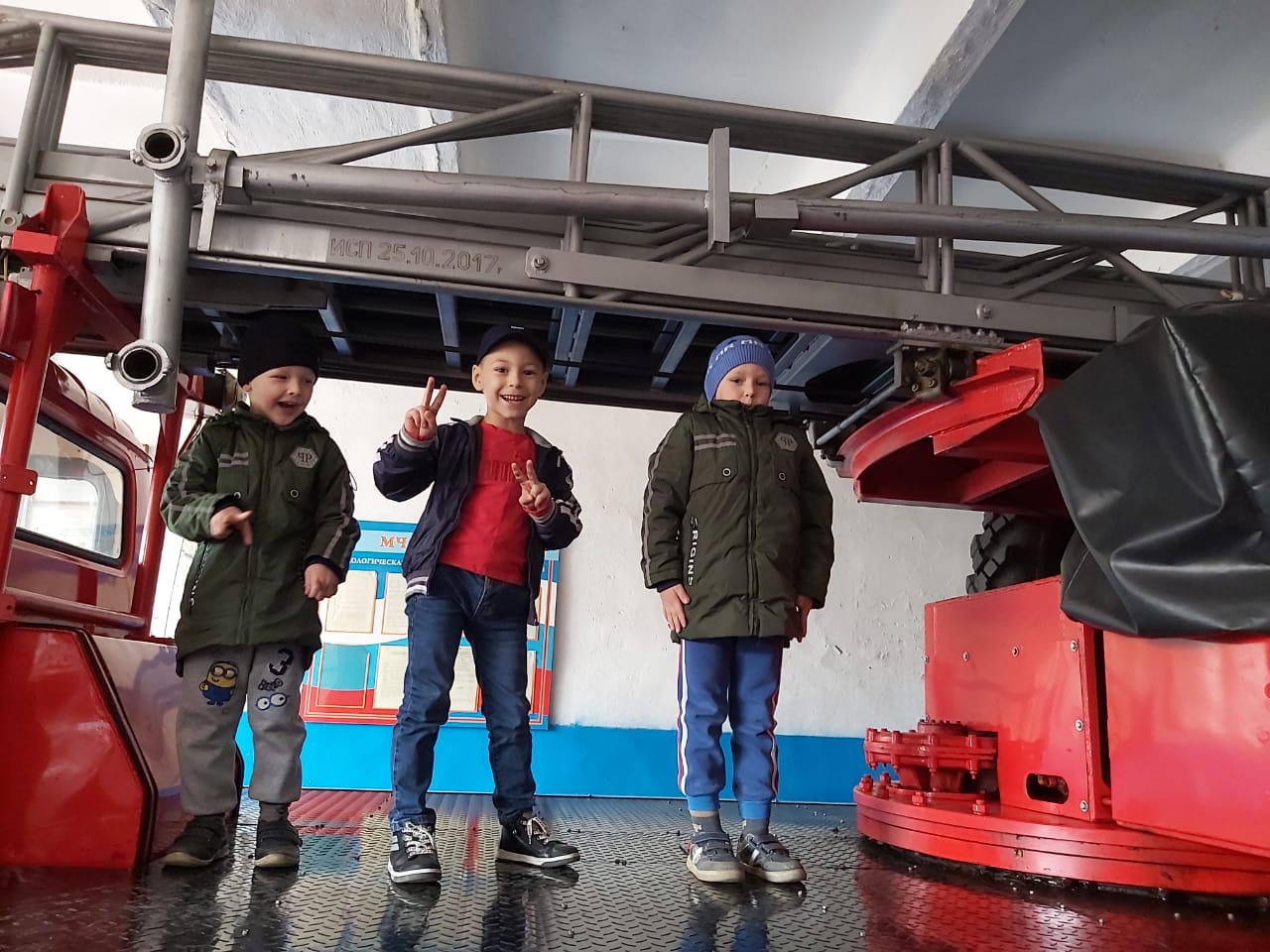 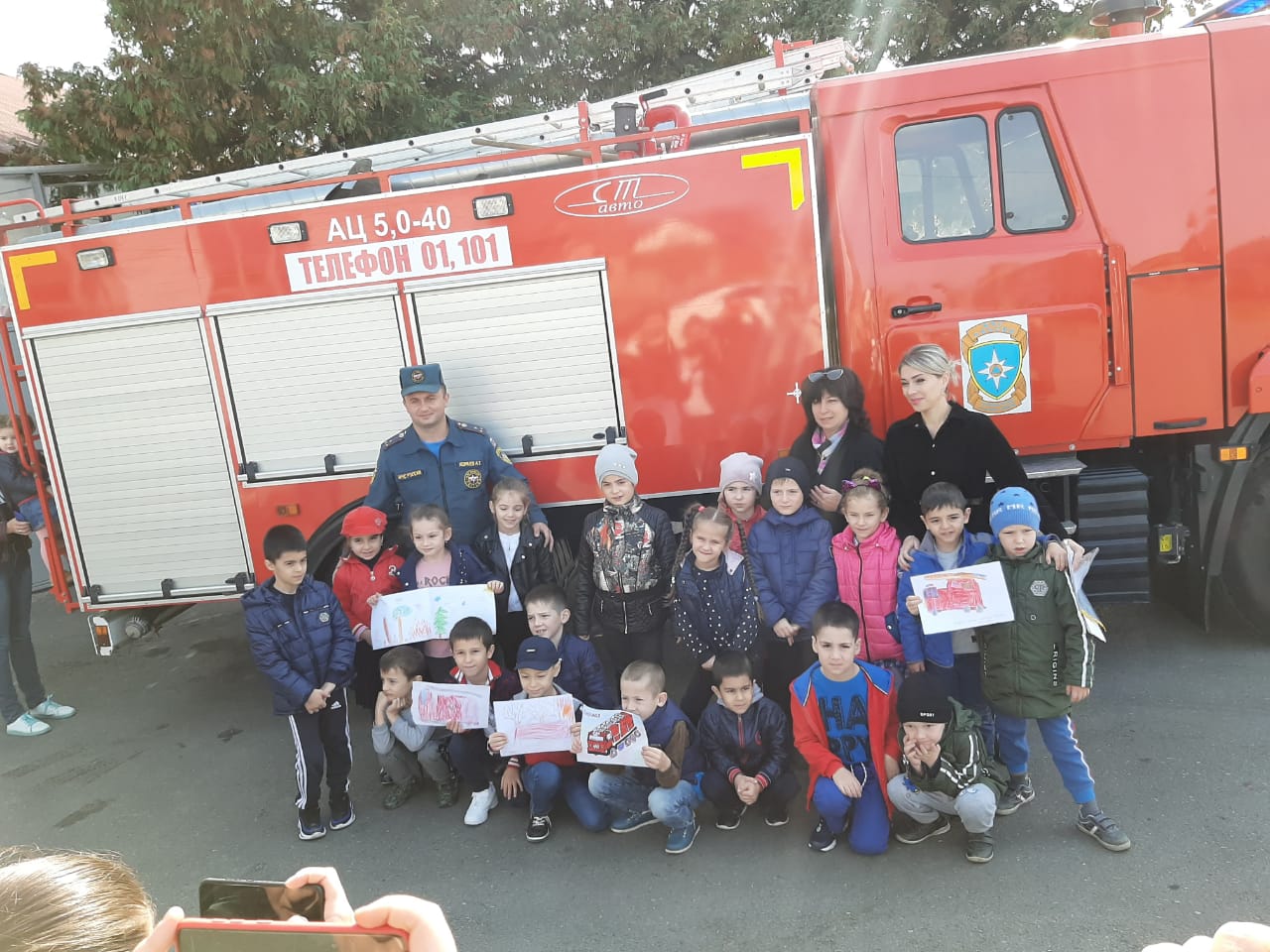 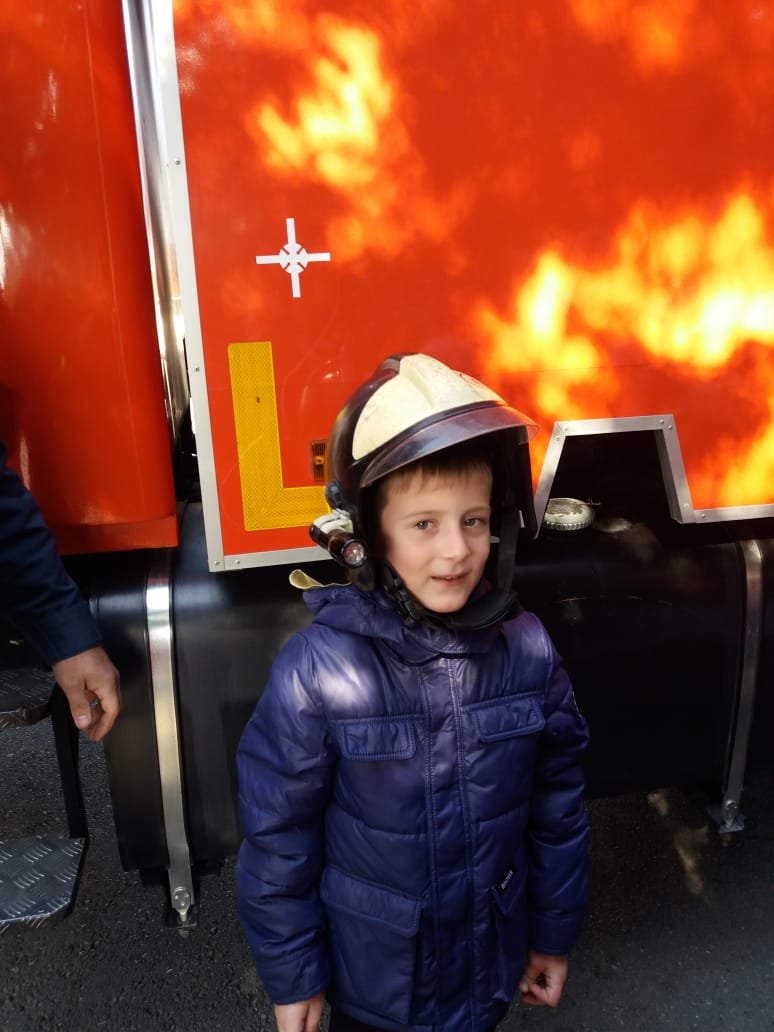 